                  Notice of WorksIf you are planning an organised/guided walk or tour in your park or open space, you only need to notify us about this. Email …. Or visit if you are planning a mid to large scale event, please contact the events team on 01803 208862, or visit www.torbay.gov.uk/leisure-sports-and-community/hold-an-event/For all other activities, please complete this Notice of Work form.For cyclical or planned programs of work, one form can be completed, covering up to 12 months.Once completed and returned to the office each form will be checked. Once approved a copy will be returned to you and should be kept by the individual/group and produced if asked. No activities should take place until your permit has been approved.We would like to take this opportunity to thank you for the work you/your group has volunteered to do and hope you find it an enjoyable experience.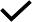 For office use:Group/ OrganiserContact DetailsPhone:Phone:Email:2nd ContactSite/ LocationStart/ finish dates &timesDescription of worksPlease	if attachingDescription of worksPlease	if attachingPlansPlansPlansPlansDrawingsDrawingsDrawingsOther Permits/PermissionsOther Permits/PermissionsOther Permits/PermissionsOther Permits/PermissionsNumber of volunteersNumber of children (under 18)Number of children (under 18)Number of children (under 18)Number of children (under 18)Number of children (under 18)Equipment usedPlease complete & provide details/copy:Please complete & provide details/copy:Please complete & provide details/copy:Please complete & provide details/copy:Please complete & provide details/copy:Please indicate that you have correct:Please indicate that you have correct:Please indicate that you have correct:Please indicate that you have correct:Please indicate that you have correct:Please indicate that you have correct:Please indicate that you have correct:Do you require:Do you require:Do you require:Risk AssessmentRisk AssessmentRisk AssessmentRisk AssessmentFirst Aid CoverFirst Aid CoverFirst Aid CoverFirst Aid CoverFirst Aid CoverFirst Aid CoverTraffic ControlTraffic ControlInsuranceInsuranceInsuranceInsurancePersonal Protective EquipmentPersonal Protective EquipmentPersonal Protective EquipmentPersonal Protective EquipmentPersonal Protective EquipmentPersonal Protective EquipmentSite SecuritySite SecuritySite SecuritySite SecuritySite SecuritySite SecurityQualifications/tickets held byindividuals for use of equipmentQualifications/tickets held byindividuals for use of equipmentQualifications/tickets held byindividuals for use of equipmentQualifications/tickets held byindividuals for use of equipmentWelfare (organised toilet & washfacilities)Welfare (organised toilet & washfacilities)Welfare (organised toilet & washfacilities)Welfare (organised toilet & washfacilities)Welfare (organised toilet & washfacilities)Welfare (organised toilet & washfacilities)Signed:Name:Date:ApprovedApprovedApprovedProvisional ApprovalProvisional ApprovalDeclinedDeclinedAdditional comments:Additional comments:Additional comments:Signed:Signed:Name:Name:Date:Date: